1 Identifikační údaje o mateřské škole 1.1 Název ŠVP Název ŠVP: Školní vzdělávací program pro předškolní vzdělávání Vzdělávací program: vychází z Rámcového vzdělávacího programu pro předškolní vzdělávání Motivační název: Jen si, děti, všimněte, co je krásy na světě! 1.2 údaje o škole Název školy: Mateřská škola Kozojídky, příspěvková organizace, okres HodonínAdresa školy: Kozojídky 77, 696 63 Hroznová LhotaJméno ředitele školy: Bc. Dana ŠtěpkováKontakt: e-mail: ms.kozojidky@seznam.cz	tel.: 518 327 149	mob.: 702 054 728webové stránky: www.mskozojidky.czIČ: 709 81 710RED-IZO: 6001148131.3 ZřizovatelNázev zřizovatele: Obecní úřad KozojídkyAdresa zřizovatele: Kozojídky 100Kontakty: tel.: 518 327 350	email: starosta@kozojidky.cz, ou@kozojidky.cz1.4 Platnost dokumentu Platnost od: 1. 9. 2022 – 31. 8. 2025Verze ŠVP: 1Číslo jednací: 15/2022Datum projednání se zřizovatelem: 26.8.2022Datum projednání v pedagogické radě: 29.8.2022









…………………………………….	…………………………………….ředitelka mateřské školy		razítko školy	Bc. Dana Štěpková2 Obecná charakteristika školy2.1 Základní údajeUmístění školy v obci: Mateřská škola je umístěna u silnice na okraji obce. Druh provozu školy: celodenní Kapacita školy: 28 dětí Počet tříd: 1Počet zaměstnanců: 6Počet školních budov: 1 budova Venkovní areál školy: zahradaMateřská škola (dále jen MŠ) je příspěvkovou organizací. Jejím zřizovatelem je obec Kozojídky. Vykonává činnost mateřské školy a školní jídelny, doplňkovou činností je jídelna pro veřejné strávníky. Nejvyšší povolený počet jednotřídní MŠ je 28 dětí. Škola je umístěna ve zděné jednopodlažní budově u hlavní silnice na okraji obce.  V budově mateřské školy se nachází kuchyně, jídelna pro veřejnost, školní třída, herna, ředitelna, kancelář účetní, kabinet pro didaktické pomůcky, šatna pro pedagogy a šatna pro personál kuchyně. Pro pobyt venku využíváme vlastní zahradu. Děti mají dostatek prostoru pro jízdy na koloběžkách a traktorech, zahradu využívají i pro pohybové hry nebo jiné pohybové aktivity. V blízkosti MŠ je hřiště s umělým povrchem a fotbalové hřiště. Obě plochy mohou děti využívat bez omezení. Pro školní rok 2022-23 je zapsáno 28 dětí ve věku od 3 do 7 let.2.2 Historie školyMateřská škola v Kozojídkách byla otevřena v roce 1971 pro děti od 3 do 6 let. Byla umístěna v budově tehdejší obecné školy a během padesátileté existence prodělala několik částečných rekonstrukcí. V roce 2011, kdy jsme oslavili 100 let od postavení budovy, byla kompletně opravena střecha a také fasáda včetně zateplení celé budovy. V roce 2020 proběhla rozsáhlá rekonstrukce interiéru, zejména výměna podlah, dětských toalet a částečně umývárny, ale také školní zahrada, na které přibydou dětské sprchy a zahradní altánek pro výukové programy.3 Podmínky vzdělávání3.1 Věcné (materiální) podmínkyMateřská škola má dostatečně velké prostory vhodné k nejrůznějším skupinovým a individuálním činnostem. Vnitřní prostředí je podmětné a účelně využité. Prostor herny a třídy umožňují dětem volný pohyb a rozvíjet samostatnost. Vybavení učebními pomůckami, dětskými knihami, výtvarným materiálem a hračkami je uspokojivé. Vše je umístěno v dohledu a dosahu dětí. Určitým nedostatkem je méně herních koutů, jejíchž umístění podél stěn nevytváří dětem potřebné soukromí. Nábytek i ostatní vybavení je přizpůsobeno antropometrickým požadavkům. Vybavení hračkami, pomůckami, náčiním, materiály a doplňky odpovídá počtu dětí i jejich věku. Mezi novými hračkami jsou i hračky starší, ale zachovalé. Hračky, náčiní a pomůcky jsou zdravotně nezávadné, bezpečné, estetické a jsou postupně obměňovány a pořizovány nové (dle finančních možností).  Dětské práce jsou přístupné dětem i rodičům. V roce 2020 proběhla rozsáhlá rekonstrukce školy a byl vyměněn veškerý nábytek odpovídající současným normám a požadavkům. MŠ je vybavena starším televizorem, DVD přehrávačem, CD přehrávačem a elektrickým klavírem. K odpočinku dětí slouží matrace, které jsou uloženy ve skříních k tomu určených.Pedagogické pracovnice mají pro svou potřebu přístup k odborné literatuře a metodickým materiálům. Knihy a materiály jsou postarší, ale jsou průběžně doplňovány novějšími vydáními.Kancelář účetní školy je třeba dovybavit další policí a skříněmi.MŠ disponuje vlastní pračkou.Zahrada svým vybavením umožňuje rozmanité pohybové a další aktivity. Všechny vnitřní i venkovní prostory mateřské školy splňují bezpečnostní a hygienické normy dle platných předpisů.Na školní zahradě je pískoviště, lavičky a stolky, obnovené herní prvky – pirátská loď se skluzavkou, kolotoč, velká prolézačka, pyramida, houpačky. Zahrada je dostačující. V budoucnosti plánujeme pořídit dětské sprchy a zahradní altánek.V časovém harmonogramu tří let se zaměříme na níže uvedené cíle:na zahradu pořídit dětské sprchy a zahradní altán dovybavit kancelář účetníprůběžně doplňovat vybavení moderními hracími prvkypostupně doplňovat novější odbornou literaturu a metodický materiál3.2 ŽivotosprávaDětem je nabízena plnohodnotná a vyvážená strava. Mezi jednotlivými podávanými pokrmy jsou dodržovány doporučené intervaly. Pobyt venku respektuje doporučenou délku. Pravidelný denní rytmus a řád umožňují flexibilitu činností v průběhu dne vzhledem k potřebám dětí a aktuální situaci. V denním programu jsou respektovány individuální potřeby dětí při aktivitách, spánku či odpočinku. Strava je zajišťovaná vlastní školní kuchyní. Skladba jídelníčků se snaží zohledňovat zdravou výživu (celozrnné pečivo, cereálie, pravidelná čerstvá zelenina a ovoce). Při přípravě pokrmů a nápojů jsou dodržovány technologické postupy. Dodržovány jsou rovněž vhodné intervaly mezi jídly a děti mají během celého dne k dispozici dostatek tekutin, které jsou ve třídě umístěny na dostupném a viditelném místě. Děti si sebeobslužným způsobem nalévají do svých hrníčků. Snažíme se o dostatek volného pohybu, pohybového vyžití všech dětí, nejen při pobytu venku ale i také v interiéru. Jsou upřednostňován pobyt na zahradě nebo na nedalekém hřišti a vycházky do přírody. Ke zklidnění dětí při odpoledním odpočinku je využíváno čtení, poslech pohádek, popř. poslech relaxační hudby. Třída a další prostory MŠ jsou pravidelně větrány. Pedagogické pracovnice se snaží poskytovat dětem přirozený vzor a samy se chovat dle zásad zdravého životního stylu.V časovém harmonogramu tří let se zaměříme na níže uvedené cíle: umožnit dětem dostatek volného pohybu v interiéru mateřské školy i na zahraděvíce zařazovat vycházky do přírody, besedy s výživovou poradkynínenutit děti do jídla, ale vhodně motivovat a nabídnout alespoň ochutnávku pokrmu3.3 Psychosociální podmínkyV mateřské škole je dbáno na rovnocenné postavení všech dětí. Volnost a osobní svoboda dětí je vyvážena potřebným řádem. Vzdělávací nabídka odpovídá mentalitě dítěte a jeho potřebám. Dětem je nabízena plnohodnotná a vyvážená strava. Je zde možnost postupné adaptace nově příchozím dětem, jsou respektovány potřeby dětí. Děti nejsou neúměrně zatěžovány, či neurotizovány spěchem a chvatem. Pravidla soužití jsou nastavena. Pedagogický styl je podporující a projevuje se vstřícnou a naslouchající komunikací. Pedagogický styl počítá s aktivní spoluúčastí a samostatným rozhodováním dítěte. Pedagog se vyhýbá negativním slovním komentářům, nenásilně ovlivňuje prosociální vztahy (prevence šikany). Dětem je věnována neformální péče s respektováním jejich potřeb aktivních činností s vyvážeností volnosti a osobní svobody s nezbytnou mírou omezení k potřebám učit se pravidlům soužití. Vztahy mezi dospělými a dětmi jsou budovány na vzájemné důvěře a toleranci. Pedagogické pracovnice ovlivňují chování dětí prosociálním směrem. Snaží se vést děti k ohleduplnosti, pomoci druhým, schopnosti omluvit se, obětavosti a vytváření přátelských vztahů mezi dětmi a učitelkami. Děti jsou do činností zapojovány nenásilně. Nezapomínají na častou pochvalu, aby posilovaly sebevědomí dětí a tím i další uplatnění v jejich životě. Pedagogické pracovnice se snaží vytvářet dětem prostředí, které bude pro děti obdobné prostředí rodinnému. Chrání děti před stresem, navozují v nich pocit jistoty. Tak vznikla pravidla soužití, na základě skutečných situací během všedních i nevšedních dní v mateřské škole: odcházet ze třídy po domluvě s učitelkoudodržovat hygienudávat věci na svá místauklízet po sobě hračky a pomůckyvážit si věcí, práce a úsilí jinýchdokončit započatou prácipoužívat vhodná slovaumět požádat o pomocpomáhat siřešit konflikty hned na místě.Dospělí si stanovili pravidla soužití:důvěrapravdivostaktivní nasloucháníkomunikacerespektosobní maximum.V časovém harmonogramu tří let se zaměříme na níže uvedené cíle:více rozvíjet prosociální vztahy dětízaměřit se na zvládání emocí u dětí rozvíjet pozitivní city dítěte ve vztahu k sobě vést k samostatnému řešení situací a konfliktůsnažit se nezatěžovat děti spěchem a chvatem snažit se respektovat individuální tempo dětízařazovat hry osobnostně dramatické, společenské hry, kooperativní hry, učit děti pomocí modelových situací.3.4 Organizace choduOrganizace chodu mateřské školy se řídí Školním řádem, provozním řádem a vnitřními směrnicemi.Přijímání dětí k předškolnímu vzdělávání se řídí Školským zákonem (č. 561/2004 Sb., Vyhláškou č. 14/2005Sb). Na základě písemné žádosti zákonných zástupců dítěte, v souladu s §33 a §34 Školského zákona, přijímá mateřská škola k předškolnímu vzdělávání zpravidla děti ve věku od tří let, nejdříve však od dvou let. Termín podávání žádostí k předškolnímu vzdělávání je zveřejněn na veřejných místech, webových stránkách, nástěnkách školy a hlášením místním rozhlasem. Děti jsou k docházce přijímány podle věkového kritéria, přednostně jsou přijímány děti v posledním roce předškolního vzdělávání. Nejsou překračovány stanovené počty dětí ve třídě.Denní řád je sestaven tak, aby vyhovoval všem věkovým skupinám dětí v heterogenní třídě.Učitelka má svobodu v organizaci, sladění vzdělávacího programu a všech činností, aktivit i výletů ve třídě.S denním řádem jsou rodiče seznámeni při zápisu do mateřské školy a je vystaven na nástěnkách ve škole.Denní řád je dostatečně pružný, reaguje na individuální možnosti dětí. Jsou zařazovány řízené zdravotně preventivní pohybové aktivity. Děti nacházejí potřebné zázemí, klid, bezpečí i soukromí. Poměr spontánních a řízených činností je v denním programu vyvážený. Děti jsou podněcovány k vlastní aktivitě a experimentování. Jsou vytvářeny podmínky pro individuální, skupinové i frontální činnosti. Plánování činností vychází z potřeb a zájmů dětí. Pro realizaci plánovaných činností jsou vytvářeny vhodné materiální podmínky.Děti jsou vedeny k dodržování základních společenských pravidel (pozdrav, požádání, poděkování, omluva) v interakci mezi dětmi i s dospělými.Děti jsou vedeny k samostatnosti při stravování a k dodržování hygienických návyků. V případě potřeby je jim pomoc ze strany učitelky vždy poskytnuta. Oběd, svačinky jsou podávány ve třídě mateřské školy. Děti si samy přinášejí hlavní jídlo ke stolečkům a po obědě odnáší použité nádobí.Oslavy narozenin dětí v průběhu roku mají neměnný rituál – oslavenci se popřeje, zazpívá píseň, rozdají se drobnější cukrovinky. Oslavenec si vybere hru na přání a dostane hopla. Učitelka má možnost se podle vlastního zájmu, potřeb a možností školy zúčastňovat dalšího vzdělávání pedagogických pracovníků pořádané akreditovanými zadělávacími agenturami – nejméně 2x za školní rok, stručně sepíše, co ji zaujalo.Samostudium je využíváno podle provozních podmínek školy se závěrečnou písemnou prací na formát A4, písmo 14.Zúčastňujeme se různých tradičních oslav, výstav – např. Výstava zeleniny, Den matek, Vítání občánků apod.Provoz školy      6:30 – 16:00 hod.Vnitřní uspořádáníPři přijímání dětí do mateřské školy se ředitelka řídí platnou legislativou a stanovenou kapacitou. Pro vzdělávání dětí využívá stávajícího pedagogického obsazení. Ve třídě mohou být zařazeny i děti se speciálními vzdělávacími potřebami. Tyto děti budou integrovány a v souladu s platnými směrnicemi jim bude poskytována veškerá potřebná péče. Organizace vzdělávání je zajišťována: přijatým pružným režimem s možnostmi reagovat na individuální potřeby dětívyvážeností poměru spontánních a řízených činností, individuálním přístupem k aktivitám nad rámec běžného programuvytvářením podmínek pro všechny formy činností (individuální, skupinové i frontální, v malých, středně velkých i velkých skupinách).Složení třídy   -  běžná třída, věkově smíšená, kapacita 28 dětí.Denní řád činnostiV naší MŠ se vzdělávání uskutečňuje během celého dne, tzn., že se plynule prolíná všemi činnostmi a situacemi. Samozřejmostí je rovněž respektování zájmů, potřeb, individuálních možností a tempa dítěte.Rámcové uspořádání dne (orientační): 6:30 – 8:00	scházení dětí, spontánní činnosti, jejichž obsahem je hra, individuální práce  8:30 – 9:00	hygiena, dopolední svačinka9:00 – 9:30	řízená hra učitelkou v návaznosti na ŠVP, pohybová chvilka, individuální práce s předškoláky9:30 –11:30	pobyt venku (v délce dle počasí a aktivit školy)11:30– 12:15	osobní hygiena, oběd, příprava na relaxaci dětí, odcházení dětí po obědě domů12:15 – 14:00	odpočinek podle osobní potřeby starších a mladších dětí, střídaný s četbou a 	poslechem pohádek, klidné hravé a vzdělávací činnosti14:00 – 14:30	průběžná odpolední svačina14:30 –16:00 	zájmové a tvořivé činnosti dle volby dětí ve třídě nebo na školní zahradě	(dle počasí), rozcházení dětíV časovém harmonogramu tří let se zaměříme na níže uvedené cíle: více zařazovat do denního programu řízené zdravotně preventivní pohybové aktivity poskytovat dětem dostatek času a prostoru pro spontánní hru, aby ji mohly dokončit nebo v ní později pokračovatpřipravovat více nabídek k experimentovánívyužívat technické pomůcky.3.5 Řízení mateřské školyPovinnosti, pravomoci a úkoly všech pracovníků jsou jasně vymezeny. Při vedení zaměstnanců ředitelka zapojuje spolupracovníky do řízení. Ředitelka vyhodnocuje práci všech zaměstnanců. Pedagogický sbor pracuje jako tým. Plánování pedagogické práce a chodu mateřské školy je funkční. Ředitelka vychází z analýzy a využívá zpětné vazby. Ředitelka vypracovává školní vzdělávací program ve spolupráci s ostatními pedagogy. Mateřská škola spolupracuje se zřizovatelem a dalšími organizacemi v místě. Řízení školy zajišťuje ředitelka zpracovaným systémem duálního řízení školy, pro řízení vnitřní a vnější. Systém ukládá všem zaměstnancům mateřské školy podílet se na naplňování plynulého chodu školy z pozice svých kompetencí, vyplývajících z pracovních povinností, náplní práce i pracovních funkcí na škole a zajišťuje součinnost školy s rodiči dětí a jejím okolím při organizování předškolního vzdělávání svěřených dětí. Cílem této organizace chodu je spoluvytvářet efektivní systém řízení za spolupráce všech pedagogických i nepedagogických zaměstnankyň školy s respektem k dodržování služebních rolí a dílčí zodpovědnosti podle stanovených kompetencí. Oporou ředitelce, v organizaci chodu školy, jsou: pedagogická rada, provozní porada, pracovní porada, operativní porada, schůzka rodičů, třídní schůzka Ředitelka mateřské školy zapojuje všechny zaměstnankyně k aktivnímu přístupu k zásadním otázkám Školního vzdělávacího programu pro předškolní vzdělávání, vede je k pozitivní motivaci a podporuje jejich vzájemnou spolupráci. Dbá, aby úroveň celého zařízení byla v souladu s veškerou platnou legislativou a požadavky Rámcového vzdělávacího programu pro předškolní vzdělávání. Všem pracovníkům školy jasně vymezila jejich práva a povinnosti. Pro zkvalitnění pedagogické práce na škole ředitelka předkládá stanovisko k pedagogickým pracovnicím: ředitelka podporuje a váží si jakékoliv formy a metody pedagogické práce, které naplňují radostné a pohodově zvládané prožitky dětí k racionálnímu dopadu na poznávací život v mateřské škole, na hodnotné dětské prožitky, kterými je zajišťován všestranný rozvoj dětské osobnosti přijímá takovou pestrost a obsažnost vzdělávací nabídky, která odráží účelné postupy k dosahování pokroků jak u jednotlivých dětí, tak u celé třídy ředitelka oceňuje tvořivé postupy práce (od závěrů denní evaluace, diagnostiky, spolupráci s rodiči i institucemi), které vedou k požadovaným výsledkům, jak ve znalostech a dovednostech, tak v chování a jednání jednotlivých dětí i třídy odměňuje podle daných kritérií, tzn. za reálnou aktivitu a tvořivost na škole, za výsledky pedagogické práce u dětí, za pozitivní reprezentaci školy na veřejnosti ředitelka dává možnost získávání dalšího rozšiřujícího vzdělávání pro oblast předškolního vzdělávání a vyžaduje toto získané vzdělání uplatňovat v každodenní praxi požaduje soustavnou a systematickou činnost od všech pedagogických zaměstnankyň školy.Mateřská škola spolupracuje se zřizovatelem a dalšími orgány státní správy, s pediatry a odborníky z poradenských zařízení poskytujících péči dětem se speciálními vzdělávacími potřebami (Speciálně pedagogické centrum Hodonín s vadami řeči a Pedagogicko-psychologická poradna Veselí nad  Moravou).V časovém harmonogramu tří let se zaměříme na níže uvedené cíle: vytvářet ovzduší vzájemné důvěry a tolerancezapojovat spolupracovníky do řízení školypozitivně zaměstnance motivovat a podporovat jejich spolupráci.3.6 Personální a pedagogické zajištění Služby pedagogů zajišťují optimální pedagogickou péči. Specializované služby jsou zajišťovány odborníky. Pedagogové mají předepsanou odbornou kvalifikaci. V mateřské škole pracují 2 plně kvalifikované pedagogické zaměstnankyně a 4 nepedagogické zaměstnankyně. Působí zde školní asistentka. Pedagogický sbor funguje podle jasně vymezených pravidel. Pedagogové se sebevzdělávají. Ředitelka podporuje profesionalizaci pracovního týmu. Dětem je zajištěna vždy optimální pedagogická péče. Pedagogové jednají, chovají se a pracují profesionálním způsobem.V MŠ pracují: Pedagogické pracovnice - ředitelka, učitelka Nepedagogické pracovnice: účetní, vedoucí školní jídelnykuchařka školnice, uklízečkaškolní asistentkaV časovém harmonogramu tří let se zaměříme na níže uvedené cíle: umožnit další vzdělávání všem zaměstnancům v zájmu a ku prospěchu školypodporovat dobré vzájemné vztahy mezi zaměstnanci pořádáním společných akcí, výletůuskutečňovat inspirativní setkávání s učitelkami okolních mateřských školpracovat na dotváření dobrého klima školyvést zaměstnance k týmové spolupráci.3.7 Spolupráce s dalšími institucemiMateřská škola spolupracuje s ostatními mateřskými školami, se zřizovatelem Obcí Kozojídky, se školskými poradenskými zařízeními, se základními školami a dalšími institucemi a partnery školy. Mateřské školy:vzájemné návštěvykoordinace prázdninového provozuObec Kozojídky:přijímací řízeníuzavírání MŠmateriální rozvoj MŠspolupodílení se na akcích obce (Vítání občánků, Den matek, …)Rodiče:projekty vycházející ze školního vzdělávacího programudny otevřených dveříukázky výchovně-vzdělávací práce pro rodičeinformativní schůzky, třídní schůzkykomunikace s rodiči prostřednictvím mailůvýpomoc při větších pracích v MŠZákladní škola a mateřská škola Joži Uprky Hroznová Lhota:návštěva první třídy s předškolákyPedagogicko-psychologická poradna Veselí nad Moravou:spolupráce při posuzování školní zralosti a nerovnoměrného vývoje dětíkonzultace a následné vyšetření dětí s odchylkami chováníSpeciálně pedagogické centrum Hodonín:depistáž řečivyšetření řeči a doporučení zařazení dětí do speciální třídy pro děti s vadami řečiMístní organizace – SDH Kozojídky, místní knihovna, ČZS Kozojídky, SK KozojídkyV časovém harmonogramu tří let se zaměříme na níže uvedené cíle:zkvalitňovat spolupráci se všemi partnery školyumožnit jim účastnit se různých akcí školyumožnit rodičům spolupodílet se na plánování školního vzdělávacího programu a plánu spolupráce školy a rodičů.3.8 Spoluúčast rodičůVe vztazích mezi pedagogy a rodiči panuje oboustranná důvěra a otevřenost. Pedagogové sledují konkrétní potřeby jednotlivých dětí, respektive rodin. Rodiče mají možnost podílet se na dění v mateřské škole. Pedagogové pravidelně informují rodiče o individuálních pokrocích dítěte. Mateřská škola využívá různorodé odbornosti svých pedagogických pracovnic k podpoře rodinné výchovy. Nabízí rodičům odborné porady v otázkách výchovy a vzdělávání, konzultace k individuálním výsledkům vzdělávání jejich dětí. Rovněž zajišťuje odborníky z oblasti výchovy a vzdělávání k neformálním setkáním a besedám. Ředitelka školy vede pedagogické zaměstnankyně k ochraně soukromí rodiny a zachovávání diskrétnosti v svěřených záležitostech. Během školního roku se rodiče mohou zúčastňovat i dalších plánovaných akcí školy a tříd přímo v mateřské škole. Rodiče jsou pravidelně informováni o vzdělávacích i jiných činnostech dětí v mateřské škole.V časovém harmonogramu tří let se zaměříme na níže uvedené cíle: zaměřit se na spolupráci s rodiči v rámci partnerství, efektivní komunikace s rodiči, vytvoření oboustranné důvěryupevňovat u dětí společenská pravidla ve spolupráci s rodičipořádat tematicky zaměřené besedy tvoření.3.9 Podmínky pro vzdělávání dětí se speciálními vzdělávacími potřebamiZajištění průběhu vzdělávání dětí se speciálními vzdělávacími potřebami Podpůrná opatření Podpůrná opatření prvního stupně představují minimální úpravu metod, organizace a hodnocení vzdělávání a jsou poskytována dítěti, u kterého se projevuje potřeba úprav ve vzdělávání nebo školských službách a zapojení v kolektivu. Podpůrná opatření prvního stupně nemají normovanou finanční náročnost. Pokud by k naplnění vzdělávacích potřeb dítěte nepostačovalo poskytování podpůrných opatření prvního stupně, doporučí škola dítěti využití poradenské pomoci školského poradenského zařízení za účelem posouzení jeho speciálních vzdělávacích potřeb. Podpůrná opatření druhého až pátého stupně se poskytují na základě doporučení školského poradenského zařízení a s informovaným souhlasem zákonného zástupce dítěte. Podpůrná opatření se poskytují samostatně nebo v kombinacích různých druhů a stupňů v souladu se zjištěnými speciálními vzdělávacími potřebami dítěte. Konkrétní druh podpůrného opatření lze poskytovat pouze v jednom stupni. Postup před přiznáním podpůrných opatření druhého až pátého stupně Ředitelka školy má pověřeného pedagogického pracovníka, který odpovídá za spolupráci se školským poradenským zařízením v souvislosti s doporučením podpůrných opatření dítěti se speciálními vzdělávacími potřebami. Pro účely poskytování poradenské pomoci školským poradenským zařízením zajistí škola bezodkladné předání plánu pedagogické podpory školskému poradenskému zařízení, pokud se dítě podle něho vzdělávalo. Poradenskou pomoc školského poradenského zařízení může využít zákonný zástupce také na základě svého uvážení nebo na základě rozhodnutí orgánu veřejné moci podle jiného právního předpisu. Pro doporučení konkrétních podpůrných opatření školské poradenské zařízení zjišťuje také možnost využití personálních a materiálních podmínek školy vytvořených v souvislosti s poskytováním podpůrných opatření jiným dětem školy. Při tomto zjišťování škola poskytuje školskému poradenskému zařízení součinnost. Neposkytuje-li zákonný zástupce dítěte součinnost směřující k přiznání podpůrných opatření, jež jsou v nejlepším zájmu dítěte, postupuje škola a školské poradenské zařízení podle jiného právního předpisu (§ 10 odst. 4 zákona č. 359/1999 Sb., o sociálně-právní ochraně dětí, ve znění pozdějších předpisů).Postup organizace a zajišťování podpory poskytování podpůrných opatření druhého až pátého stupněPodpůrná opatření škola poskytuje bezodkladně po obdržení doporučení školského poradenského zařízení a po poté, co zákonný zástupce dítěte udělil ve škole písemný informovaný souhlas s jejich poskytováním. Není-li možné ze závažných důvodů zabezpečit bezodkladné poskytování doporučeného podpůrného opatření, poskytuje škola po projednání se školským poradenským zařízením a na základě informovaného souhlasu zákonného zástupce dítěte po dobu nezbytně nutnou jiné obdobné podpůrné opatření stejného stupně. Není-li doporučené podpůrné opatření poskytnuto do 4 měsíců ode dne vydání doporučení, škola projedná tuto skutečnost se školským poradenským zařízením.Škola ve spolupráci se školským poradenským zařízením a zákonným zástupcem dítěte průběžně vyhodnocuje poskytování podpůrného opatření.Shledá-li škola, že podpůrná opatření nejsou dostačující nebo nevedou k naplňování vzdělávacích možností a potřeb dítěte, bezodkladně doporučí zákonnému zástupci dítěte využití poradenské pomoci školského poradenského zařízení. Obdobně škola postupuje i v případě, shledá-li, že poskytovaná podpůrná opatření již nejsou potřebná.Individuální vzdělávací plánIndividuální vzdělávací plán zpracovává škola, vyžadují-li to speciální vzdělávací potřeby dítěte. Individuální vzdělávací plán se zpracovává na základě doporučení školského poradenského zařízení a žádosti zákonného zástupce dítěte.Individuální vzdělávací plán je závazným dokumentem pro zajištění speciálních vzdělávacích potřeb dítěte, přičemž vychází ze školního vzdělávacího programu a je součástí dokumentace dítěte ve školní matrice. Individuální vzdělávací plán obsahuje údaje o skladbě druhů a stupňů podpůrných opatření poskytovaných v kombinaci s tímto plánem, identifikační údaje dítěte a údaje o pedagogických pracovnících podílejících se na vzdělávání dítěte.Individuální vzdělávací plán dále obsahuje jméno pedagogického pracovníka školského poradenského zařízení, se kterým škola spolupracuje při zajišťování speciálních vzdělávacích potřeb žáka.Individuální vzdělávací plán je zpracován bez zbytečného odkladu, nejpozději však do 1 měsíce ode dne, kdy škola obdržela doporučení a žádost zákonného zástupce dítěte. Individuální vzdělávací plán může být doplňován a upravován v průběhu celého školního roku podle potřeb dítěte.Zpracování a provádění individuálního vzdělávacího plánu zajišťuje ředitelka školy. Individuální vzdělávací plán se zpracovává ve spolupráci se školským poradenským zařízením a zákonným zástupcem dítěte.Škola seznámí s individuálním vzdělávacím plánem všechny pedagogy dítěte a zákonného zástupce dítěte, který tuto skutečnost potvrdí svým podpisem. Poskytování vzdělávání podle individuálního vzdělávacího plánu lze pouze na základě písemného informovaného souhlasu zákonného zástupce dítěte.Průběh vzdělávání podle individuálního vzdělávacího plánu zaznamenává určený pedagogický zaměstnanec měsíčně do záznamového archu. Naplňování individuálního vzdělávacího plánu dvakrát ročně vyhodnocuje.3.10 Jazyková příprava dětí s nedostatečnou znalostí českého jazykaDěti-cizinci a děti, které pocházejí z jiného jazykového a kulturního prostředí, potřebují podporu učitele mateřské školy při osvojování českého jazyka. Pokud rodiče sami neovládají český jazyk na úrovni rodilého mluvčího, nemohou své děti v poznávání českého jazyka přímo podpořit a děti se ocitají ve znevýhodněné pozici. Je třeba věnovat zvýšenou pozornost tomu, aby dětem s nedostatečnou znalostí českého jazyka začala být poskytována jazyková podpora již od samotného nástupu do mateřské školy. Při práci s celou třídou je třeba mít na vědomí, že se v ní nacházejí i děti, které se český jazyk učí jako druhý jazyk, uzpůsobit tomu didaktické postupy a děti cíleně podporovat v osvojování českého jazyka.Mateřská škola poskytuje dětem s nedostatečnou znalostí českého jazyka jazykovou přípravu pro zajištění plynulého přechodu do základního vzdělávání.Zvláštní právní úprava platí pro mateřské školy, kde jsou alespoň 4 cizinci v povinném předškolním vzdělávání v rámci jednoho místa poskytovaného vzdělávání. V takovém případě zřídí ředitelka mateřské školy skupinu nebo skupiny pro bezplatnou jazykovou přípravu pro zajištění plynulého přechodu do základního vzdělávání v souladu s vyhláškou č. 14/2005 Sb., o předškolním vzdělávání, ve znění pozdějších předpisů. Vzdělávání ve skupině pro jazykovou přípravu je rozděleno do dvou nebo více bloků v průběhu týdne.Ředitelka mateřské školy může na základě posouzení potřebnosti jazykové podpory dítěte zařadit do skupiny pro jazykovou přípravu rovněž jiné děti, než jsou cizinci v povinném předškolním vzdělávání, pokud to není na újmu kvality jazykové přípravy.Při přechodu na základní školu by děti s nedostatečnou znalostí českého jazyka měly mít takové jazykové a sociokulturní kompetence v českém jazyce, které jim umožní se zapojit do výuky a dosáhnout školního úspěchu.Podpůrným materiálem při vzdělávání dětí s nedostatečnou znalostí českého jazyka je Kurikulum češtiny jako druhého jazyka pro povinné předškolní vzdělávání, který lze využívat při individualizované práci s dětmi s nedostatečnou znalostí českého jazyka již od nástupu do mateřské školy.3.11 Podmínky vzdělávání dětí nadanýchMateřská škola spolupracuje se školskými poradenskými zařízeními, zadává specifické úkoly dítěti, zajišťuje didaktické pomůcky, zajišťuje doplnění a prohloubení vzdělávací nabídky. Nabízí aktivity podle zájmu a mimořádných schopností či mimořádného nadání dítěte.Mateřská škola zajišťuje realizaci všech stanovených podpůrných opatření pro podporu nadání podle individuálních vzdělávacích potřeb dětí v rozsahu prvního až čtvrtého stupně podpory.Vzdělávání dětí probíhá takovým způsobem, aby byl stimulován rozvoj jejich potenciálu včetně různých druhů nadání a aby se tato nadání mohla ve škole projevit a pokud možno i uplatnit a dále rozvíjet.Nadané a mimořádně nadané dítěZa nadané dítě se považuje především dítě, které při adekvátní podpoře vykazuje ve srovnání s vrstevníky vysokou úroveň v jedné či více oblastech rozumových schopností, v pohybových, manuálních, uměleckých nebo sociálních dovednostech.Za mimořádně nadané dítě se považuje především dítě, jehož rozložení schopností dosahuje mimořádné úrovně při vysoké tvořivosti v celém okruhu činností nebo v jednotlivých oblastech rozumových schopností, v pohybových, manuálních, uměleckých nebo sociálních dovednostech.Zjišťování mimořádného nadání včetně vzdělávacích potřeb dítěte provádí školské poradenské zařízení ve spolupráci se školou, která dítě vzdělává. Pokud se nadání dítěte projevuje v oblastech pohybových, manuálních nebo uměleckých dovedností, vyjadřuje se školské poradenské zařízení zejména ke specifikům osobnosti dítěte, která mohou mít vliv na průběh jeho vzdělávání, a míru nadání dítěte zhodnotí odborník v příslušném oboru, jehož odborný posudek zákonný zástupce dítěte školskému poradenskému zařízení poskytne.Nadaným dětem lze v souladu s vývojem jejich školních dovedností rozšířit obsah vzdělávání nad rámec stanovený příslušným vzdělávacím programem.Vzdělávání mimořádně nadaného dítěte se může uskutečňovat podle individuálního vzdělávacího plánu, který vychází ze školního vzdělávacího programu školy, závěrů psychologického a speciálně pedagogického vyšetření a vyjádření zákonného zástupce dítěte.V časovém harmonogramu tří let se zaměříme na níže uvedené cíle:více stimulovat rozvoj potenciálu, různých druhů nadání dětízaměřit se na uplatnění a rozvoj nadání dětí.3.12 Podmínky vzdělávání dětí od dvou do tří letPředškolní vzdělávání lze organizovat pro děti od dvou let věku. Dítě ve věku od dvou do tří let má některé potřeby jiné nebo intenzivnější než děti starší. Potřebuje stálý pravidelný denní režim, dostatek emoční podpory, zajištění pocitu bezpečí, přiměřeně podnětné prostředí a činnosti, více individuální péče, srozumitelná pravidla.V oblasti zabezpečení vzdělávání dětí od dvou do tří let:Mateřská škola je vybavena malým množstvím podnětných a bezpečných hraček a pomůcek vhodných pro dvouleté děti.Ve věkově heterogenní třídě jsou pro zajištění bezpečnosti znepřístupněny bezpečnost ohrožující předměty. Ve třídě jsou nastavena dětem srozumitelná pravidla pro používání a ukládání hraček a pomůcek.Prostředí je upraveno tak, aby poskytovalo dostatečný prostor pro volný pohyb a hru dětí, umožňovalo variabilitu v uspořádání prostoru a zabezpečovalo možnost naplnění potřeby průběžného odpočinku.Mateřská škola je vybavena minimálním zázemím pro zajištění hygieny dítěte.Šatna je vybavena dostatečně velkým úložným prostorem na náhradní oblečení a hygienické potřeby.Je zajištěn vyhovující režim dne, který respektuje potřeby dětí (zejména pravidelnost, dostatek času na realizaci činností, úprava času stravování, dostatečný odpočinek).Mateřská škola vytváří podmínky pro adaptaci dítěte v souladu s jeho individuálními potřebami.Dítěti je umožněno používání specifických pomůcek pro zajištění pocitu bezpečí a jistoty.Vzdělávací činnosti jsou realizovány v menších skupinách či individuálně, podle potřeb a volby dětí.Učitelky uplatňují k dítěti laskavě důsledný přístup, dítě pozitivně přijímají.V mateřské škole jsou aktivně podněcovány pozitivní vztahy, které vedou k oboustranné důvěře a spolupráci s rodinou.Péče o děti od dvou do tří let je organizačně a provozně zajištěna v souladu s platnými právními předpisy.V časovém harmonogramu tří let se zaměříme na níže uvedené cíle:pořídit nové pomůcky pro 2-3leté děti.4 Organizace vzděláváníKritéria přijetí dítěte Forma zveřejnění: webové stránky školy, vstupní dveře školyOdpovědná osoba: Bc. Dana ŠtěpkováMateřská škola přijímá k předškolnímu vzdělávání děti ve věku od tří let, nejdříve však děti od dvou let (v souladu s §33 a §34 zákona č. 561/2004 Sb., ve znění pozdějších předpisů, školský zákon). S účinností od 1. 1. 2017 je předškolní vzdělávání od počátku školního roku, který následuje po dni, kdy dítě dosáhne pátého roku věku, do zahájení povinné školní docházky, povinné. Školský zákon dále stanovuje přednostní přijímání dětí, které před začátkem školního roku dosáhnou nejméně čtvrtého roku věku (účinnost od 1. 9. 2017), nejméně třetího roku věku (účinnost od 1. 9. 2018). Při přijímání dětí není rozhodující, zda rodiče jsou zaměstnaní, OSVČ nebo nezaměstnaní. V přijímacím řízení se postupuje v souladu s uvedenými kritérii pro přijetí dětí.Při přijímání dětí do mateřské školy vychází ředitelka školy z kritérií, uvedených v následné tabulce.Kritéria - jednotlivé body se sčítají a pořadí bude dáno počtem bodů od nejvyššího k nejnižšímu. V případě rovnosti bodů (shodnosti posuzovaných kritérií), bude postupováno podle věku dítěte (data narození), kdy bude upřednostněno starší dítě. V případě shodného data narození (den, měsíc, rok) bude rozhodnuto losem. Losování proběhne v předem určený den. Losování provede ředitelka školy za přítomnosti zaměstnance OÚ Kozojídky. Losovací čísla budou shodná s registračním číslem, které je uvedeno na žádosti o přijetí dítěte k předškolnímu vzdělávání.O přijetí dítěte nerozhoduje pořadí podané žádosti v den zápisu. Doložení skutečností k posouzení kritérií je v zájmu zákonného zástupce.Charakteristika třídyBěžná třída, věkově smíšená, s kapacitou 28 dětí. Třída je dostatečně zařízena jak didaktickými, tak i tělovýchovnými pomůckami. Ve třídě je dostatek podnětných her a hraček podporující všestranný rozvoj osobnosti dítěte. Pedagogické pracovnice a školní asistentka se zaměřují na schopnost dětí vzájemně se domluvit a spolupracovat. Učitelky i školní asistentka uplatňují metody a formy práce podporující dětskou tvořivost, vedou děti k samostatnosti, zařazují dostatek pohybových aktivit, využívají možnosti vycházek do okolí (zahrádky, k rybníčku), podporují kladný vztah dětí k přírodě.5 Charakteristika vzdělávacího programuŠkolní vzdělávací program je sestaven na základě praktických. Mateřská škola v něm vychází z námětu vztahujícího se k reálnému životu dětí a z možnosti zajištění podmínek pro jeho úspěšnou realizaci, z tradic MŠ s cílem zachovávat a zvyšovat zvolený standard mateřské školy.Dlouhodobý plán školyVize: Chtěli bychom být školou, do které chodí děti, rodiče i zaměstnanci rádi, být školou otevřenou, přátelskou vůči rodičům i okolní komunitě. Chtěli bychom vytvořit prostředí plné pohody, pocitu bezpečí a jistoty, rozvíjet osobnost dítěte způsobem přirozeným. Našim cílem je, aby z mateřské školy vycházely děti se schopností a chutí se vzdělávat, schopné plnohodnotně se zapojit do společnosti a uplatnit své schopnosti a dovednosti. Chtěli bychom se zaměřit na polytechnické vzdělávání dětí, podporovat zdravý životní styl a ochranu životního prostředí.Vzdělávací cíle a záměry: podpora vzájemných mezilidských vztahů, pohody, bezpečí, respektu a tolerancepodpora samostatnosti dítěte, řešení problémůmotivace rodičů a ostatních partnerů ke spoluprácivedení dětí ke vztahu k příroděvedení dětí ke zdravému životnímu stylupodpora polytechnického vzdělávánízařazování nových výukových metod s využitím ICTrozvoj čtenářské a matematické pregramotnostichápání a respektování odlišností a nadání dětíposkytování vzdělávání i dětem se speciálními vzdělávacími potřebami.Časové období: 3 rokyStruktura školního vzdělávacího programuProgram je rozmanitý umožňující mnoho činností a aktivit ze všech oblastí dětského života. Vychází z poznatků, že předškolní dítě vstřebává všechny podněty a vlivy okolí a reaguje na ně různými činnostmi a aktivitou.Mateřská škola podporuje všestranné a rovnoměrné rozvíjení dětských vědomostí, schopností a dovedností s respektováním individuálních, věkových, vývojových i zdravotních potřeb.Náš program v sobě zahrnuje dva integrované bloky, které jsou dětem blízké, které jsou pro ně přirozené a které odpovídají jejich věkovým možnostem.Integrované bloky určují širší rámec.Každý integrovaný blok je rozpracován do tzv. podokruhů, ze kterých si třída volí ty, které odpovídají konkrétním potřebám  třídy. Není nutné vyčerpat všechny tematické části v průběhu jednoho školního roku.Podokruhy jsou dále rozpracovány na témata, která jsou obsahem ročního třídního vzdělávacího programu. Témata nejsou časově vymezena, jejich délka a zařazení do programu je dáno aktuálními potřebami a situací ve třídě.Program školy je zpracován na dobu tří let.Školní vzdělávací program je otevřený, přístupný dodatkům i změnám, které vyplynou z konkrétních zkušeností při jeho realizaci.Metody a formy práce předškolního vzděláváníVzdělávání v mateřské škole přizpůsobujeme vývojovým fyziologickým, kognitivním, sociálním a emocionálním potřebám dětí. Nabízíme dětem vhodné vzdělávací prostředí, vstřícné, podnětné, zajímavé a obsahově bohaté, v kterém se cítí jistě, bezpečně a spokojeně. Přihlížíme k individuálním potřebám a možnostem jednotlivých dětí. Vycházíme z pedagogické analýzy, ze znalosti jejich aktuálního rozvojového stavu i konkrétní životní a sociální situace a pravidelného sledování jejich rozvojových i vzdělávacích pokroků.Ve výchovně vzdělávací práci se snažíme využívat metod prožitkového a kooperativního učení, hry a činnosti dětí, které jsou založeny na přímých zážitcích dítěte a podporují dětskou zvídavost. Zařazujeme částečně řízené činnosti, v kterých je zastoupeno spontánní a záměrné učení. Také uplatňujeme spontánní sociální učení, vycházející z principu přirozené nápodoby a situační učení, založené na vytváření a využívání situací, které poskytují dětem praktické ukázky životních souvislostí tak, aby se děti učily dovednostem a poznatkům v okamžiku, kdy je potřebují a lépe tak chápaly jejich smysl. Spontánní a řízené činnosti jsou vzájemně provázané a vyvážené.6 Vzdělávací obsah6.1 Principy a metody vzděláváníŠkolní vzdělávací program akceptuje přirozená vývojová specifika dětí předškolního věku:umožňuje rozvoj a vzdělávání každého jednotlivého dítěte v rozsahu jeho individuálních možností a potřebzaměřuje se na vytváření základů klíčových kompetencí dosažitelných v etapě předškolního vzdělávánízaměřuje se na kvalitu předškolního vzdělávání z hlediska cílů vzdělávání, podmínek, obsahu i výsledků vzdělávánívytváří prostor pro rozvoj různých programů a koncepcí i pro individuální profilaci mateřské školyvyužívá různé formy i metody vzdělávání a přizpůsobuje vzdělávání konkrétním regionálním i místním podmínkám, možnostem a potřebámumožňuje vzdělávat společně v jedné třídě děti bez ohledu na jejich rozdílné schopnosti a učební předpoklady.6.2 Třídní vzdělávací programTřídní vzdělávací program vychází ze Školního vzdělávacího programu pro předškolní vzdělávání. Dva integrované bloky určují širší rámec, ve kterém se třída z obsahového hlediska pohybuje. Každý celek je rozpracován do tzv. podokruhů, ze kterých si třída volí ty, které odpovídají konkrétním potřebám a specifikům dané třídy. Není nutné vyčerpat všechny tematické části v průběhu jednoho školního roku. Podokruhy jsou dále rozpracovány na témata, která jsou obsahem ročního třídního vzdělávacího programu. Témata nejsou časově vymezena, jejich délka a zařazení do programu je dáno aktuálními potřebami a situací ve třídě.Třídní vzdělávací program obsahuje:vzdělávací obsah, který vychází ze ŠVP PV, z jednotlivých integrovaných blokůplány, které si učitelky vytváří podle potřeby, uplatňují aktuální vzdělávací příležitosti a evaluační postupy, nemusí dodržovat předem připravenou nabídkuidentifikační údaje: název třídy, charakteristika, zaměření, seznam dětípersonální podmínky: jména učitelekorganizace: provozní doba, režim dnespolečně s dětmi vytvořená pravidla třídy, zveřejněná i pro rodičevěcné podmínky: prostorové, nedostatkyvzdělávání dětí se speciálními vzdělávacími potřebami - pokud jsou ve tříděvzdělávání dětí s odkladem povinné školní docházkyspoluúčast rodičůspolupráce s poradenskými zařízenímiorganizace běžných činnostípřehledy básniček, písniček, pohybových a jiných her.6.3 Uspořádání témat ŠVPIntegrovaný blok – Rozmanitý svět přírodyPodokruh: Svět rostlinKlíčové kompetence:má poznatky o světě přírody i techniky a umí se v něm orientovat (KOMPETENCE K UČENÍ)není lhostejné k okolí, přispívá k řešení problémů a situací (KOMPETENCE K ŘEŠENÍ PROBLÉMŮ)není lhostejný ke svému okolí a ví, že je může svým chováním ovlivňovat (ČINNOSTNÍ A OBČANSKÉ KOMPETENCE)Dílčí vzdělávací cíle:rozvoj a užívání všech smyslů (BIO)posilování přirozených poznávacích citů (PSY)pochopení, že změny způsobené lidskou činností mohou prostředí chránit a zlepšovat, ale také poškozovat a ničit (ENVIR)osvojení si poznatků a dovedností potřebných k vykonávání jednoduchých činností v péči o okolí při spoluvytváření zdravého a bezpečného prostředí a k ochraně dítěte před jeho nebezpečnými vlivy (ENVIR).Navrhovaná témata:„Poznáváme stromy a keře”, „Probouzíme jaro”, „Poznáváme ovoce a zeleninu”.Podokruh: Svět živočichůKlíčové kompetence:má poznatky o světě přírody i techniky a umí se v něm orientovat (KOMPETENCE K UČENÍ)využívá své vlastní zkušenosti k řešení problémů, využívá při tom dosavadních zkušeností, fantazii a představivost (KOMPETENCE K ŘEŠENÍ PROBLÉMŮ)není lhostejný ke svému okolí a ví, že je může svým chováním ovlivňovat (ČINNOSTNÍ A OBČANSKÉ KOMPETENCE).Dílčí vzdělávací cíle:rozvoj a užívání všech smyslů (BIO)posilování přirozených poznávacích citů (PSY)rozvoj úcty k životu ve všech jeho formách (ENVIR)vytvoření povědomí o vlastní sounáležitosti se světem, s živou a neživou přírodou, lidmi, společností, planetou Zemí (ENVIR).Navrhovaná témata:„Máme rádi zvířata“, „Poznáváme život hmyzu“, Koho najdeme pod vodou?“, „Co potřebuje zvířátko?“, „Pečujeme o ptáčky”Podokruh: Svět vesmíruKlíčové kompetence:klade otázky a hledá na ně odpovědi, chce porozumět věcem, jevům a dějům kolem sebe a raduje se z toho (KOMPETENCE K UČENÍ)pozná rozdíl mezi funkčním a nefunkčním řešením (KOMPETENCE K ŘEŠENÍ PROBLÉMŮ)vyjadřuje své pocity, prožitky a nálady, gestikuluje, rozlišuje některé symboly a rozumí jim (KOMUNITATIVNÍ KOMPETENCE)zajímá se o dění kolem sebe (ČINNOSTNÍ A OBČANSKÉ KOMPETENCE).Dílčí vzdělávací cíle:rozvoj zpřesňování a kultivace smyslového vnímání, přechod od konkrétně názorného myšlení k myšlení slovně-logickému, rozvoj paměti a pozornosti, přechod od bezděčných forem těchto funkcí k úmyslným, rozvoj a kultivace představivosti a fantazie (PSY)vytváření základů pro práci s informacemi (PSY)rozvoj schopnosti žít ve společenství ostatních lidí, přináležet k tomuto společenství a vnímat a přijímat základní hodnoty v tomto společenství uznávané (SOC)vytvoření povědomí o vlastní sounáležitosti se světem, s živou a neživou přírodou, lidmi, společností, planetou Zemí (ENVIR).Navrhovaná témata:„Co najdeme ve Vesmíru?“, „Víme, že Země je kulatá“, „Letíme do Vesmíru”.Podokruh: Proměny přírodyKlíčové kompetence:soustředěně pozoruje, zkoumá, objevuje, všímá si souvislostí, užívá při tom jednoduché pojmy, znaky a symboly a získanou zkušenost uplatňuje v praktických situacích (KOMPETENCE K UČENÍ)vyjadřuje své pocity, prožitky a nálady, gestikuluje, rozlišuje některé symboly a rozumí jim (KOMUNIKATIVNÍ KOMPETENCE)využívá informativní a komunikační prostředky, které používá (KOMUNITATIVNÍ KOMPETENCE);plánuje, organizuje, řídí a vyhodnocuje svoje činnosti (ČINNOSTNÍ A OBČANSKÉ KOMPETENCE)Dílčí vzdělávací cíle:osvojení si poznatků a dovedností důležitých k podpoře zdraví, bezpečí, osobní pohody i pohody prostředí (BIO)vytváření základů pro práci s informacemi (PSY)vytváření elementárního povědomí o širším přírodním, kulturním i technickém prostředí, o jeho rozmanitosti, vývoji a nestálých proměnách (ENVIR)rozvoj schopnosti přizpůsobovat se podmínkám vnějšího prostředí i jeho změnám (ENVIR).Navrhovaná témata:„Co vím o ledové královně?“, „Mám rád každé počasí“, „Co děláme v zimě?“, „Oblékám se podle počasí“, „Co děláme celý den”.Integrovaný blok - Rozmanitý svět lidíPodokruh: Svět dětíKlíčové kompetence:pokouší se o samostatné řešení problémů, pokud na ně nestačí, obrací se na pomoc k dospělému (KOMPETENCE K ŘEŠENÍ PROBLÉMŮ)nebojí se chyb, když je oceněna jeho snaha (KOMPETENCE K ŘEŠENÍ PROBLÉMŮ)je citlivé a ohleduplné k druhým, rozpozná nevhodné chování a pomáhá druhým (SOCIÁLNÍ A PERSONÁLNÍ KOMPETENCE)podílí se na pravidlech společného soužití, rozumí jim a dodržuje je (ČINNOSTNÍ A OBČANSKÉ KOMPETENCE)umí jít za svým záměrem, dokáže se přizpůsobit okolnostem (ČINNOSTNÍ A OBČANSKÉ KOMPETENCE)chápe, že zodpovídá za svá svobodná rozhodnutí (ČINNOSTNÍ A OBČANSKÉ KOMPETENCE)Dílčí vzdělávací cíle:poznávání sebe sama, pozitivních citů ve vztahu k sobě, získání sebevědomí, sebedůvěry (PSY)rozvoj schopnosti citové vztahy vytvářet, rozvíjet je a city prožívat (PSY)získání schopnosti záměrně řídit svoje chování a ovlivňovat vlastní situaci (PSY)seznamování s pravidly chování ve vztahu k druhému (INTER)ochrana osobního soukromí a bezpečí ve vztazích s druhými dětmi i dospělými (INTER)osvojení si poznatků schopností a dovedností pro navazování a rozvíjení vztahů dítěte k druhým lidem (INTER)seznamování s místem a prostředím ve kterém žije a vytváření pozitivního vztahu k němu (ENVIR).Navrhovaná témata:„Jsme kamarádi“, „Vím, co cítím“, Učíme se z pohádek“.Podokruh: Svět dospělýchKlíčové kompetence:nebojí se komunikovat s dětmi i dospělými (KOMUNITATIVNÍ KOMPETENCE)ví, že se dá komunikovat i více jazyky (KOMUNITATIVNÍ KOMPETENCE)napodobuje prosociální chování dětí i dospělých ve svém okolí a ví, že lidé jsou různí (SOCIÁLNÍ A PERSONÁLNÍ KOMPETENCE)chová se obezřetně v neznámých situacích a k neznámým lidem, umí říci ne (SOCIÁLNÍ A PERSONÁLNÍ KOMPETENCE)je odpovědný, váží si práce a úsilí druhých (ČINNOSTNÍ A OBČANSKÉ KOMPETENCE) má představu o lidských hodnotách a normách (ČINNOSTNÍ A OBČANSKÉ KOMPETENCE)chápe a respektuje, že všichni lidé mají stejná práva (ČINNOSTNÍ A OBČANSKÉ KOMPETENCE).Dílčí vzdělávací cíle:rozvoj komunikativních dovedností (PSY)posilování prosociálního chování ve vztahu k ostatním lidem (INTER)osvojení si poznatků schopností a dovedností pro navazování a rozvíjení vztahů dítěte k druhým lidem (INTER);vytvoření povědomí o lidských hodnotách a normách (SOC)rozvoj schopnosti žít ve společenství ostatních lidí, přináležet k tomuto společenství a vnímat a přijímat základní hodnoty v tomto společenství uznávané (SOC)vytváření povědomí o existenci ostatních kultur a národností (SOC)poznávání jiných kultur (ENVIR).Navrhovaná témata:„Čím budu“, „Poznáváme jiné země“, „Znám své město“.Podokruh: RodinaKlíčové kompetence:vyjadřuje své pocity, prožitky a nálady, gestikuluje, rozlišuje některé symboly a rozumí jim (KOMUNIKATIVNÍ KOMPETENCE)nebojí se komunikovat s dětmi i dospělými (KOMUNITATIVNÍ KOMPETENCE)napodobuje prosociální chování dětí i dospělých ve svém okolí a ví, že lidé jsou různí (SOCIÁLNÍ A PERSONÁLNÍ KOMPETENCE)společně rozhoduje, přijímá povinnosti, dodržuje pravidla a přizpůsobuje se jim (SOCIÁLNÍ A PERSONÁLNÍ KOMPETENCE)má představu o lidských hodnotách a normách (ČINNOSTNÍ A OBČANSKÉ KOMPETENCE).Dílčí vzdělávací cíle:osvojení si poznatků a dovedností důležitých k podpoře zdraví, bezpečí, osobní pohody a pohody prostředí (BIO)osvojení si věku přiměřených praktických dovedností (BIO)rozvoj řečových schopností a jazykových dovedností receptivních (vnímání, naslouchání, porozumění) i produktivních (výslovnosti, vytváření pojmů, mluvního projevu, vyjadřování) (PSY)rozvoj schopnosti citové vztahy vytvářet, rozvíjet je a city prožívat (PSY)posilování přirozených poznávacích citů (PSY)posilování prosociálního chování ve vztahu k ostatním lidem (INTER)rozvoj schopnosti žít ve společenství lidí a vnímat hodnoty v tomto společenství (SOC).Navrhovaná témata:„Přejeme maminkám“, „Moje rodina“, „Jak jsem přišel na svět“.Podokruh: ŠkolaKlíčové kompetence:učí se spontánně i vědomě, soustředí se na činnost, započatou práci, dovede postupovat podle instrukcí a pokynů (KOMPETENCE K UČENÍ)při kladném hodnocení se učí s radostí (KOMPETENCE K UČENÍ)užívá početní představy a pojmy, vnímá matematické souvislosti (KOMPETENCE K ŘEŠENÍ PROBLÉMŮ)nebojí se chyb, když je oceněna jeho snaha (KOMPETENCE K ŘEŠENÍ PROBLÉMŮ)dokáže řešit problémy včas, nevyhýbá se jim (KOMPETENCE K ŘEŠENÍ PROBLÉMŮ)řeší myšlenkové a praktické problémy, užívá logické postupy a využívá je v dalších situacích (KOMPETENCE K ŘEŠENÍ PROBLÉMŮ)ovládá dovednosti, které předcházejí čtení a psaní (KOMUNITATIVNÍ KOMPETENCE).Dílčí vzdělávací cíle:rozvoj a užívání všech smyslů (BIO)osvojení si některých poznatků a dovedností, které předcházejí čtení i psaní, rozvoj zájmu o psanou podobu jazyka i další formy sdělení verbální i neverbální – výtvarné, hudební, pohybové, dramatické (PSY)rozvoj, zpřesňování a kultivace smyslového vnímání, přechod od konkrétně názorného myšlení k myšlení slovně-logickému, rozvoj paměti a pozornosti, přechod od bezděčných forem těchto funkcí k úmyslným, rozvoj a kultivace představivosti a fantazie (PSY)vytváření pozitivního vztahu k intelektuálním činnostem a k učení, podpora a rozvoj zájmu o učení (PSY)osvojení si poznatků o znakových systémech a jejich funkci (PSY)získání relativní citové samostatnosti (PSY)rozvoj kooperativních dovedností (INTER)seznamování s místem a prostředím ve kterém žije a vytváření pozitivního vztahu k němu (ENVIR).Navrhovaná témata:„Těšíme se do školy“, „Půjdeme k zápisu“, „Čteme rádi“, „Hrajeme si na školu“, „Svět knížek“, „Jsem zvídavý“.Podokruh: Lidské těloKlíčové kompetence:dovede odhadnout své síly a oceňuje výkony druhých (KOMPETENCE K UČENÍ)je samostatné v rozhodování o sobě i o svém okolí, uvědomuje si důsledky svého jednání (SOCIÁLNÍ A PERSONÁLNÍ KOMPETENCE)dbá na osobní zdraví a bezpečí svoje i druhých, chová se odpovědně s ohledem na zdravé a bezpečné okolní prostředí (ČINNOSTNÍ A OBČANSKÉ KOMPETENCE)rozlišuje správné a nesprávné chování, dokáže se mu bránit a řešit je dohodou (SOCIÁLNÍ A PERSONÁLNÍ KOMPETENCE)zná své vlastní silné stránky a dovede je využít (ČINNOSTNÍ A OBČANSKÉ KOMPETENCE)chápe, že je rozdíl mezi aktivitou a pasivitou (ČINNOSTNÍ A OBČANSKÉ KOMPETENCE).Dílčí vzdělávací cíle:uvědomění si vlastního těla (BIO)rozvoj pohybových schopností a zdokonalování dovedností v oblasti hrubé i jemné motoriky, ovládání pohybového aparátu a tělesných funkcí (BIO)rozvoj fyzické a psychické zdatnosti (BIO)osvojení si poznatků o těle a jeho zdraví, o pohybových činnostech a jejich kvalitě (BIO)osvojení si poznatků a dovedností důležitých k podpoře zdraví, bezpečí, osobní pohody i pohody prostředí (BIO)vytváření zdravých životních návyků a postojů jako základů zdravého životního stylu (BIO)získání schopnosti záměrně řídit svoje chování a ovlivňovat vlastní situaci (PSY)rozvoj schopnosti sebeovládání (PSY)ochrana osobního soukromí a bezpečí ve vztazích s druhými dětmi i dospělými (INTER).Navrhovaná témata: „Moje tělo”, „Co je zdravé, jíme rádi“, „Mé zázračné já“ „Byl jsem u lékaře“, „Sportujeme rádi”.Podokruh: Tradice Klíčové kompetence:má poznatky o světě lidí, kultury a umí se v něm orientovat (KOMPETENCE K UČENÍ)vyjadřuje své pocity, prožitky a nálady, gestikuluje, rozlišuje některé symboly a rozumí jim (KOMUNITATIVNÍ KOMPETENCE)rozšiřuje svou slovní zásobu a aktivně ji používá (KOMUNITATIVNÍ KOMPETENCE)zajímá se o dění kolem sebe (ČINNOSTNÍ A OBČANSKÉ KOMPETENCE)má představu o lidských hodnotách a normách (ČINNOSTNÍ A OBČANSKÉ KOMPETENCE)má osvojeny společenské návyky a pravidla chování ve skupině a dovede se prosadit i ustoupit (SOCIÁLNÍ A PERSONÁLNÍ KOMPETENCE)ovládá řeč, formuluje věty, vyjadřuje své myšlenky, otázky a odpovědi a reaguje na ně (KOMUNITATIVNÍ KOMPETENCE)Dílčí vzdělávací cíle:rozvoj tvořivosti (PSY)rozvoj kultivace mravního a estetického vnímání, cítění a prožívání (PSY)rozvoj interaktivních a komunikativních dovedností verbálních i neverbálních (INTER)vytvoření základních postojů ke světu, k životu, ke kultuře a umění (SOC)rozvoj společenského a estetického vkusu (SOC)vytváření povědomí o existenci ostatních kultur a národností (SOC)poznávání jiných kultur (ENVIR)seznamování se světem lidí, kultury a umění, osvojení si základních poznatků z prostředí, ve kterém žije (ENVIR).Navrhovaná témata: „Přijde k nám Mikuláš“, „Těšíme se na Vánoce“, „Zdobíme kraslice“, „Masopust“, „Slavíme svátek dětí“.6.4 Integrované bloky6.4.1 Rozmanitý svět přírody6.4.2 Rozmanitý svět lidí8 Systém evaluace a pedagogická diagnostikaKritérium Bodové   hodnocení           Dítě s místem trvalého pobytu na území obce, která školu zřizujeTrvalé bydliště v obci20Dítě s místem trvalého pobytu na území obce, která školu zřizujeBydliště mimo obec1Věk dítěteDítě, které do 31.8. dosáhne 5 let - povinná školní docházka10Věk dítěteDítě, které do 31.8. dosáhne 4 let - 6Věk dítěteDítě, které do 31.8. dosáhne 3 let - 4Věk dítěteDítě mladší 3 let (pouze v případě volné kapacity MŠ1Individuální situace dítěteCelodenní docházka do MŠ2Individuální situace dítěteSourozenec dítěte v MŠ1Individuální situace dítěteDítě se speciálními vzdělávacími potřebami1OblastDítě a jeho tělo, Dítě a společnost, Dítě a svět, Dítě a ten druhý, Dítě a jeho psychikaCharakteristika integrovaného blokuIntegrovaný blok je zaměřen na poznatky o světě přírody a techniky. Děti se seznámí se světem rostlin a živočichů, se světem vesmíru a s proměnami přírody. Naučí se porozumět věcem, jevům a dějům kolem sebe, budou moci uplatňovat získanou zkušenost v praktických situacích. Integrovaný blok děti povede k tomu, aby nebyly lhostejné ke svému okolí a zajímaly se o dění kolem sebe. Děti budou moci využívat vlastní zkušenosti k řešení problémů, zkoumat a objevovat.Výchovné a vzdělávací strategie: společné postupy uplatňované na úrovni integrovaného bloku, jimiž jsou cíleně utvářeny a rozvíjeny klíčové kompetence dětíkompetence k učení:rozvíjet poznatky o světě přírody i techniky a umění se v něm orientovat klást otázky a hledat na ně odpovědi, porozumět věcem, jevům a dějům kolem sebepozorovat, zkoumat, objevovat a všímat si souvislostíVýchovné a vzdělávací strategie: společné postupy uplatňované na úrovni integrovaného bloku, jimiž jsou cíleně utvářeny a rozvíjeny klíčové kompetence dětíkompetence k řešení problémů:nebýt lhostejný k okolívyužívat své vlastní zkušenosti k řešení problémůpoznávat rozdíl mezi funkčním a nefunkčním řešenímVýchovné a vzdělávací strategie: společné postupy uplatňované na úrovni integrovaného bloku, jimiž jsou cíleně utvářeny a rozvíjeny klíčové kompetence dětíkomunikativní kompetence:vyjadřovat své pocity, prožitky a nálady využívat informativní a komunikační prostředkyVýchovné a vzdělávací strategie: společné postupy uplatňované na úrovni integrovaného bloku, jimiž jsou cíleně utvářeny a rozvíjeny klíčové kompetence dětíčinnostní a občanské kompetence:nebýt lhostejný ke svému okolí zajímat se o dění kolem sebe plánovat, organizovat, řídit a vyhodnocovat svoje činnostiZpůsob hodnocení dětíHodnocení dětí se uskutečňuje prostřednictvím: vedení portfolií dětí, hodnocení dětí o dosažených individuálních pokrocích, záznamy o dětech, hodnocení tematického celku, hodnocení třídního vzdělávacího programu.Poznámky k integrovanému bloku v rámci vzdělávacího obsahuIntegrovaný blok se dělí na podokruhy: Svět rostlin, Svět živočichů, Vesmír, Proměny přírodyRozmanitý svět přírodyvzděláváníVýchovné a vzdělávací strategiekompetence k řešení problémů komunikativní kompetence sociální a personální kompetence činnostní a občanské kompetence kompetence k učeníVzdělávací nabídkaOčekávané výstupy IBsmyslové a psychomotorické hryvnímat a rozlišovat pomocí všech smyslůvyprávění toho, co dítě slyšelo nebo co shlédlopojmenovat většinu toho, čím je obklopenopřímé pozorování přírodních, kulturních i technických objektů i jevů v okolí dítětezaměřovat se na to, co je z poznávacího hlediska důležitéčinnosti nejrůznějšího zaměření vyžadující (umožňující) samostatné vystupováníuvědomovat si svou samostatnost, zaujímat vlastní názory a postoje a vyjadřovat jepřirozené pozorování blízkého prostředí a života v němvšímat si změn a dění v nejbližším okolípraktické užívání technických přístrojů, hraček a dalších předmětů a pomůcekmít povědomí o širším přírodním i technickém prostředípřirozené i zprostředkované poznávání přírodního okolí, sledování rozmanitostí a změnporozumět, že změny jsou přirozené a samozřejmépozorování životních podmínek a stavu životního prostředírozlišovat aktivity, které mohou zdraví okolního prostředí podporovat a které je mohou poškozovatekologicky motivované hravé aktivitymít povědomí o významu životního prostředísmysluplné činnosti přispívající k péči o životní prostředí a okolní krajinupomáhat pečovat o okolní životní prostředímanipulační činnosti a jednoduché úkony s předměty, pomůckami, nástroji, náčinímzvládat jednoduchou obsluhu a pracovní úkonypraktické činnosti, s různými přírodními i umělými látkami a materiályosvojit si elementární poznatky o okolním prostředícvičení organizačních dovednostírozhodovat o svých činnostechkognitivní činnostivnímat, že svět má svůj řád, že je rozmanitý a pozoruhodnýcvičení v projevování citů (zvláště kladných), v sebekontrole a v sebeovládáníbýt citlivé ve vztahu k živým bytostem, k přírodě i k věcemOblastDítě a jeho tělo, Dítě a společnost, Dítě a svět, Dítě a ten druhý, Dítě a jeho psychikaCharakteristika integrovaného blokuIntegrovaný blok je zaměřen na poznatky o světě lidí a kultury. Děti se v něm budou učit společně rozhodovat, dodržovat pravidla společného soužití a učit se prosociálnímu chování. Získají představu o lidských hodnotách a normách. Budou se učit samostatně řešit problémy, jak dbát na osobní zdraví a bezpečí svoje i druhých, samostatně se rozhodovat, nebát se komunikovat s dětmi i dospělými.Výchovné a vzdělávací strategie: společné postupy uplatňované na úrovni integrovaného bloku, jimiž jsou cíleně utvářeny a rozvíjeny klíčové kompetence dětíkompetence k učení:učit se spontánně i vědomě, soustředit se na činnost, započatou práci, postupovat podle instrukcí a pokynů při kladném hodnocení se učit s radostí umět odhadnout své síly a oceňovat výkony druhých rozvíjet poznatky o světě lidí, kultury a umění se v něm orientovatVýchovné a vzdělávací strategie: společné postupy uplatňované na úrovni integrovaného bloku, jimiž jsou cíleně utvářeny a rozvíjeny klíčové kompetence dětíkompetence k řešení problémů:pokoušet se o samostatné řešení problémů, nebát se chyb dokázat řešit problémy včas, nevyhýbat se jim řešit myšlenkové a praktické problémy, užívat logické postupyVýchovné a vzdělávací strategie: společné postupy uplatňované na úrovni integrovaného bloku, jimiž jsou cíleně utvářeny a rozvíjeny klíčové kompetence dětíkomunikativní kompetence: nebát se komunikovat s dětmi i dospělými vyjadřovat své pocity, prožitky a náladyovládat dovednosti, které předcházejí čtení a psaníovládat řeč, formulovat věty, vyjadřovat své myšlenky, otázky a odpovědi rozšiřovat svou slovní zásobu a aktivně ji používatVýchovné a vzdělávací strategie: společné postupy uplatňované na úrovni integrovaného bloku, jimiž jsou cíleně utvářeny a rozvíjeny klíčové kompetence dětísociální a personální kompetence: samostatně rozhodovat o sobě i o svém okolí, uvědomovat si důsledky svého jednání napodobovat prosociální chování dětí i dospělých ve svém okolí společně rozhodovat, přijímat povinnosti, dodržovat pravidla a přizpůsobovat se jimmít osvojeny společenské návyky a pravidla chování ve skupině rozlišovat správné a nesprávné chování, dokázat se mu bránit a řešit je dohodou být citlivý a ohleduplný k druhým, rozpoznat nevhodné chování a pomáhat druhým chovat se obezřetně v neznámých situacích a k neznámým lidem, umět říci neVýchovné a vzdělávací strategie: společné postupy uplatňované na úrovni integrovaného bloku, jimiž jsou cíleně utvářeny a rozvíjeny klíčové kompetence dětíčinnostní a občanské kompetence: podílet se na pravidlech společného soužití, rozumět jim a dodržovat jeumět jít za svým záměrem, dokázat se přizpůsobit okolnostem být odpovědný, vážit si práce a úsilí druhých mít představu o lidských hodnotách a normách chápat a respektovat, že všichni lidé mají stejná práva dbát na osobní zdraví a bezpečí svoje i druhýchchovat se odpovědně s ohledem na zdravé a bezpečné okolní prostředí znát své vlastní silné stránky zajímat se o dění kolem sebeZpůsob hodnocení dětíZpůsob hodnocení dětí se bude uskutečňovat prostřednictvím: vedení portfolií dětí, hodnocení dětí o dosažených individuálních pokrocích, záznamy o dětech, hodnocení tematického celku, hodnocení třídního vzdělávacího programu.Poznámky k integrovanému bloku v rámci vzdělávacího obsahuIntegrovaný blok se dělí na podokruhy: Svět dětí, Svět dospělých, Rodina, Škola, Lidské tělo, Tradice.Rozmanitý svět lidívzděláváníVýchovné a vzdělávací strategiekompetence k učení kompetence k řešení problémů komunikativní kompetence sociální a personální kompetence činnostní a občanské kompetenceVzdělávací nabídkaOčekávané výstupylokomoční pohybové činnostizvládnout základní pohybové dovednosti a prostorovou orientacilokomoční pohybové činnostikoordinovat lokomoci a další polohy a pohyby těla, sladit pohyb s rytmem a hudbouzdravotně zaměřené činnostizachovávat správné držení tělasmyslové a psychomotorické hryvědomě využívat všech smyslů, záměrně pozorovatsmyslové a psychomotorické hrysledovat očima zleva dopravakonstruktivní a grafické činnostivědomě napodobit jednoduchý pohyb podle vzoru a přizpůsobit jej podle pokynukonstruktivní a grafické činnostiovládat koordinaci ruky a oka, zvládat jemnou motorikuhudební a hudebně pohybové hry a činnostiovládat dechové svalstvo, sladit pohyb se zpěvemhudební a hudebně pohybové hry a činnostivyjadřovat se prostřednictvím hudebních a hudebně pohybových činnostíjednoduché pracovní a sebeobslužné činnosti v oblasti osobní hygieny, stolování, oblékánízvládnout sebeobsluhu, uplatňovat základní kulturně hygienické a zdravotně preventivní návykyčinnosti zaměřené k poznávání lidského těla a jeho částípojmenovat části těla, některé orgány, znát jejich funkcepříležitosti a činnosti směřující k ochraně zdraví, osobního bezpečíorientovat se bezpečně ve známém prostředípříležitosti a činnosti směřující k ochraně zdraví, osobního bezpečírozlišovat, co prospívá zdraví a co mu škodípříležitosti a činnosti směřující k ochraně zdraví, osobního bezpečímít povědomí o významu péče o čistotu a zdraví, o významu aktivního pohybu a zdravé výživyčinnosti relaxační a odpočinkovéuvědomovat si příjemné a nepříjemné citové prožitkypříležitosti a činnosti směřující k prevenci úrazůuvědomovat si nebezpečí, se kterým se může ve svém okolí setkatartikulační, řečové, sluchové a rytmické hry, hry se slovysprávně vyslovovat, ovládat dech, tempo i intonaci řečiartikulační, řečové, sluchové a rytmické hry, hry se slovyučit se nová slova a aktivně je používatartikulační, řečové, sluchové a rytmické hry, hry se slovychápat slovní vtip a humorartikulační, řečové, sluchové a rytmické hry, hry se slovysluchově rozlišovat začáteční a koncové slabiky a hlásky ve slovechartikulační, řečové, sluchové a rytmické hry, hry se slovyutvořit jednoduchý rýmartikulační, řečové, sluchové a rytmické hry, hry se slovypoznat a vymyslet jednoduchá synonyma, homonyma a antonymaspolečné diskuse, rozhovory, individuální a skupinová konverzacevést rozhovorspolečné diskuse, rozhovory, individuální a skupinová konverzacevyjádřit souhlas i nesouhlasspolečné diskuse, rozhovory, individuální a skupinová konverzaceformulovat otázky, odpovídat, hodnotit slovní výkony, slovně reagovatkomentování zážitků a aktivit, vyřizování vzkazů a zprávzachytit a vyjádřit své prožitkysamostatný slovní projev na určité témapopsat situaci (skutečnou, podle obrázku)poslech čtených či vyprávěných pohádek a příběhůporozumět slyšenémuvyprávění toho, co dítě slyšelo nebo co shlédlosledovat a vyprávět příběh, pohádkupřednes, recitace, dramatizace, zpěvnaučit se nazpaměť krátké texty, úmyslně si zapamatovat a vybavitgrafické napodobování symbolů, tvarů, čísel, písmenpoznat některá písmena a číslicegrafické napodobování symbolů, tvarů, čísel, písmenpoznat napsané své jménoprohlížení a „čtení“ knížekprojevovat zájem o knížkyhry a činnosti zaměřené k poznávání a rozlišování zvuků, užívání gestdomluvit se slovy i gesty, improvizovatzáměrné pozorování běžných objektů a předmětů, určování a pojmenovávání jejich vlastnostízáměrně se soustředit na činnost a udržet pozornostmotivovaná manipulace s předměty, zkoumání jejich vlastnostízacházet s běžnými předměty denní potřeby, hračkami, pomůckami, drobnými nástrojinejrůznější činnosti zaměřené na rozvoj a cvičení postřehu a vnímánívnímat, že je zajímavé dozvídat se nové věci, využívat zkušeností k učenínámětové hry a činnostizorganizovat hruhry nejrůznějšího zaměření podporující tvořivost, představivost a fantaziivyjadřovat svou představivost a fantazii v tvořivých činnostechhry nejrůznějšího zaměření podporující tvořivost, představivost a fantaziivyjadřovat samostatně a smysluplně myšlenky ve vhodně zformulovaných větáchhry nejrůznějšího zaměření podporující tvořivost, představivost a fantaziiřešit problémy, úkoly a situacehry nejrůznějšího zaměření podporující tvořivost, představivost a fantaziinalézat nová řešení nebo alternativní k běžnýmhry a činnosti zaměřené ke cvičení různých forem pamětinaučit se zpaměti krátké textyčinnosti zaměřené k vytváření (chápání) pojmů a osvojování poznatkůpřemýšlet, vést jednoduché úvahyčinnosti zaměřené na poznávání jednoduchých obrazně znakových systémůrozlišovat některé obrazné symbolyhry a praktické úkony procvičující orientaci v prostoru i v roviněchápat prostorové pojmy, elementární časové pojmyčinnosti zaměřené k seznamování se s elementárními číselnými a matematickými pojmychápat základní číselné a matematické pojmyčinnosti zasvěcující dítě do časových pojmů a vztahů souvisejících s denním řádemchápat prostorové pojmy, elementární časové pojmyčinnosti zajišťující spokojenost a radostprožívat radost ze zvládnutého a poznanéhočinnosti přiměřené sílám a schopnostem dítěte a úkoly s viditelným cílempostupovat a učit se podle pokynů a instrukcíčinnosti přiměřené sílám a schopnostem dítěte a úkoly s viditelným cílemvyvinout volní úsilí, soustředit se na činnost a její dokončenípříležitosti a hry pro rozvoj vůle, vytrvalosti a sebeovládáníve známých situacích ovládat svoje city a přizpůsobovat jim své chovánípříležitosti a hry pro rozvoj vůle, vytrvalosti a sebeovládánípřijímat pozitivní ocenění i svůj případný neúspěch a vyrovnat se s nímcvičení organizačních dovednostízorganizovat hruestetické a tvůrčí aktivityvnímat umělecké a kulturní podnětyestetické a tvůrčí aktivityzachycovat skutečnosti ze svého okolí a vyjadřovat své představy pomocí různých výtvarných dovedností a technikcvičení v projevování citů, v sebekontrole a v sebeovládáníprožívat a dětským způsobem projevovat, co cítícvičení v projevování citů, v sebekontrole a v sebeovládáníbránit se projevům násilí jiného dítěte, ubližování, ponižování apod.hry na téma rodiny, přátelství apod.těšit se z hezkých a příjemných zážitkůvýlety do okolípoznat a pojmenovat většinu toho, čím je obklopenočinnosti zaměřené k poznávání různých lidských vlastnostíporozumět běžným projevům vyjádření emocí a náladčinnosti vedoucí dítě k identifikaci sebe sama a k odlišení od ostatníchuvědomovat si své možnosti i limity (své silné i slabé stránky)běžné verbální i neverbální komunikační aktivity dítěte s druhým dítětem i s dospělýmnavazovat kontakty s dospělým, kterému je svěřeno do péčeběžné verbální i neverbální komunikační aktivity dítěte s druhým dítětem i s dospělýmvyjednávat s dětmi i dospělými ve svém okolí, domluvit se na společném řešenísociální a interaktivní hry, hraní rolí, dramatické činnostipřirozeně a bez zábran komunikovat s druhým dítětem, navazovat a udržovat dětská přátelstvísociální a interaktivní hry, hraní rolí, dramatické činnostiodmítnout komunikaci, která je mu nepříjemnáspolečenské hry, společné aktivity nejrůznějšího zaměřeníporozumět běžným neverbálním projevům citových prožitků a nálad druhýchkooperativní činnosti ve dvojicích, ve skupinkáchspolupracovat s ostatnímispolečná setkávání, povídání, sdílení a aktivní naslouchání druhémuzačlenit se do třídy a zařadit se mezi své vrstevníkyaktivity podporující sbližování dětíodloučit se na určitou dobu od rodičů a blízkýchaktivity podporující uvědomování si vztahů mezi lidmiuplatňovat návyky v základních formách společenského chování ve styku s dospělýmiaktivity podporující uvědomování si vztahů mezi lidmiuplatňovat své individuální potřeby, přání a práva s ohledem na druhého, řešit konflikt dohodouhry, přirozené i modelové situace, při nichž se dítě učí přijímat a respektovat druhéhochovat se a jednat na základě vlastních pohnutek a zároveň s ohledem na druhéhry, přirozené i modelové situace, při nichž se dítě učí přijímat a respektovat druhéhovnímat, co si druhý přeje či potřebuje, vycházet mu vstříchry a činnosti, které vedou děti k ohleduplnosti k druhému, k ochotě rozdělit se s nímuvědomovat si svá práva ve vztahu k druhémučinnosti zaměřené na poznávání sociálního prostředí, v němž dítě žijeodloučit se na určitou dobu od rodičů a blízkýchhry a situace, kde se dítě učí chránit soukromí a bezpečí své i druhýchmít povědomí o některých způsobech ochrany osobního zdraví a bezpečíčetba, vyprávění a poslech pohádek a příběhů s etickým obsahem a poučenímutvořit si základní dětskou představu o pravidlech chování a společenských normáchběžné každodenní setkávání s pozitivními vzory vztahů a chovánírespektovat potřeby jiného dítěte, dělit se s ním o hračkyaktivity vhodné pro přirozenou adaptaci dítěte v prostředí mateřské školyadaptovat se na život ve škole, podřídit se rozhodnutí skupinyspoluvytváření přiměřeného množství jasných a smysluplných pravidel soužití ve tříděrespektovat předem vyjasněná a pochopená pravidlarůznorodé společné hry a skupinové aktivitydodržovat pravidla her a jiných činnostíhry zaměřené k poznávání a rozlišování různých společenských aktivity přibližující dítěti pravidla vzájemného stykudodržovat dohodnutá a pochopená pravidla vzájemného soužitíhry zaměřené k poznávání a rozlišování různých společenských aktivity přibližující dítěti pravidla vzájemného stykuuvědomovat si, že ne všichni lidé respektují pravidla chováníhry a praktické činnosti uvádějící dítě do světa lidí, jejich občanského života a prácechovat se zdvořile, vážit si práce a úsilíaktivity přibližující dítěti svět kultury a umění a umožňující mu poznat rozmanitost kulturchápat, že všichni lidé (děti) mají stejnou hodnotu, přestože je každý jinýaktivity zaměřené k získávání praktické orientace v obcipochopit, že každý má ve společenství svou rolipoučení o možných nebezpečných situacích a dítěti dostupných způsobech, jak se chránitchovat se obezřetně při setkání s neznámými dětmi, staršími i dospělými jedincipraktické užívání technických přístrojů, hraček a dalších předmětůzvládat běžné činnosti a požadavky na dítě kladenépraktické užívání technických přístrojů, hraček a dalších předmětůzacházet šetrně s vlastními i cizími pomůckami, hračkamiobsahnástrojetermínodpovědnostPodmínky vzdělávánívěcné podmínkyživotosprávapsychosociální podmínkyorganizace choduřízení mateřské školypersonální a pedagogické zajištěníspoluúčast rodičůpodmínky pro vzdělávání dětí se speciálními vzdělávacími potřebamipodmínky vzdělávání dětí nadanýchjazyková příprava dětí s nedostatečnou znalostí českého jazykapodmínky vzdělávání dětí od dvou do tří letdotazníky1 x za 3 rokyvšichni zaměstnanciVýsledky vzdělávánívedení portfoliíhodnocení dětí o dosažených individuálních pokrocíchprůběžně2 x ročněvšechny učitelky všechny učitelkyPrůběh vzdělávání      a) evaluace na úrovni třídyzáznamy o dětechhodnocení tematického celkuhodnocení třídního vzdělávacího programusebehodnoceníprůběžně po ukončení tematického celku 2x ročně 2 x ročněvšechny učitelky všechny učitelky všechny učitelky všechny učitelky       b) evaluace na úrovni školykontrolní a hospitační činnostkontrolní činnosthodnocení školyhodnocení ŠVPautoevaluace školydotazníky pro rodičedle plánu kontrol. a hospit. činnosti1 x měsíčně 2 x za rok 1 x za 3 roky 1 x za 3 roky 1 x za 3 rokyředitelka /zástupkyně ředitelkyprovozní školy ředitelkaředitelkaředitelkaředitelka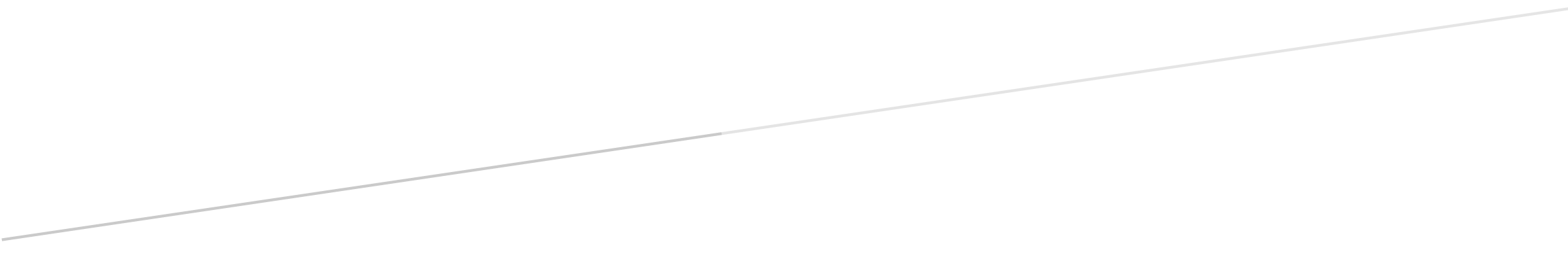 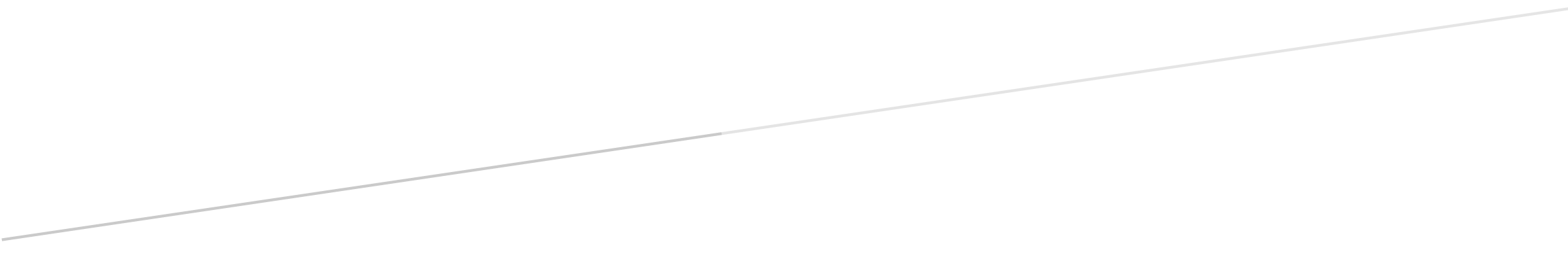 